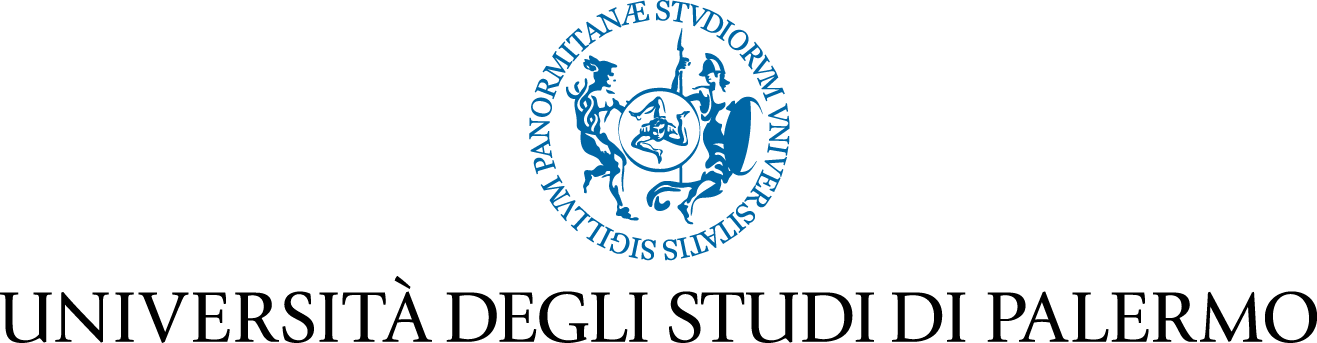 Scuola di Medicina e ChirurgiaC.d S in Logopedia Al Coordinatore del C d SProf.ssa Daniela CarlisiOggetto: Richiesta frequenza lezioni a distanzaIl/la sottoscritto/a………………………, nato a ………………il …………………, iscritto al Corso di Laurea in Logopedia, matricola n° ………………, chiede di poter frequentare le lezioni del primo semestre AA 2020/21 a distanza, come consentito dalla nota del Magnifico Rettore n° 57698-del-16-luglio-2020, con le seguente motivazione…...................................................…...................................................Con la presente, nel rispetto della legge sulla privacy, mi assumo la responsabilità di non registrare e diffondere materiale video e audio con i docenti come soggetto. Mi assumo, inoltre, la responsabilità di informare, entro 24h, i docenti ed il coordinare della necessità della frequenza a distanza, altrimenti la mancata presenza a lezione potrà essere considerata come assenza. Mi impegno, altresì, a comunicare per tempo eventuali variazioni della mia condizione a distanza.DATA                                                                                                                    FIRMA 